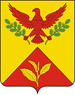 Р Е Ш Е Н И ЕСОВЕТА ШАУМЯНСКОГО СЕЛЬСКОГО ПОСЕЛЕНИЯТУАПСИНСКОГО РАЙОНАСозыв – СЕССИЯ - от __________                                                                                           №_________с. ШаумянОб утверждении Положения о порядке установки и содержания мемориальных досок и других памятных знаков в муниципальном образованииШаумянское сельское поселение Туапсинского районаВ целях определения порядка принятия решений об установке иобеспечении сохранности мемориальных досок и других памятных знаков натерритории муниципального образования Шаумянское сельское поселение Туапсинского района, сохранения, использования, развития и пропаганды культурно-исторических ценностей, определения критериев, являющихся основанием для принятия решений об увековечении памяти выдающихся событий и личностей, которые внесли значительный вклад в развитие муниципального образования Шаумянское сельское поселение Туапсинского района, в соответствии с Федеральным законом от 06.10.2003 № 131-ФЗ «Об общих принципах организации местного самоуправления в Российской Федерации», руководствуясь Уставом муниципального образования Шаумянское сельское поселение Туапсинского района, Совет Шаумянского сельского поселения Туапсинского района  р е ш и л:1. Утвердить Положение о порядке установки и содержания мемориальных досок и других памятных знаков в муниципальном образовании Шаумянское сельское поселение Туапсинского района согласно приложению.2. Настоящее решение подлежит обнародованию путем доведения до всеобщего сведения граждан, проживающих на территории поселения, посредством размещения его в специально установленных местах, обеспечения беспрепятственного доступа к тексту муниципального правового акта.3. Разместить настоящее решение на официальном сайте Совета Шаумянского сельского поселения Туапсинского района http://шаумянское.рф/.4. Контроль за выполнением настоящего решения возложить на депутатскую комиссию по вопросам законности, правопорядка, правовой защиты граждан, вопросам местного самоуправления, взаимодействия с общественными объединениями, политическими партиями и религиозными конфессиями.5. Решение вступает в силу со дня его официального обнародования.Глава Шаумянского сельского поселенияТуапсинского района                                                                      Т.А. ДелигевурянПриложениеУТВЕРЖДЕНОрешением СоветаШаумянского сельского поселения Туапсинского районаот ____________ № _________ПОЛОЖЕНИЕо порядке установки и содержания мемориальных досок и другихпамятных знаков в муниципального образовании Шаумянское сельское поселение Туапсинского района Статья 1. Общие положения1. Настоящее Положение устанавливает единый порядок принятиярешений об установке и содержании мемориальных досок и других памятныхзнаков на зданиях, сооружениях и иных архитектурных объектах,находящихся в муниципальной собственности муниципального образованияШаумянское сельское поселение Туапсинского района, а также правила их установки и содержания.2. В настоящем Положении используются следующие основные понятия:1) мемориальная доска - архитектурно-скульптурное произведение малойформы, представляющее собой плиту, выполненную из долговечныхматериалов, с текстом и (или) изображением, увековечивающую память окаком-либо историческом событии, выдающейся личности;2) другие памятные знаки - информационные доски (таблички),информирующие об историческом событии или указывающие на местарасположения несохранившихся зданий, сооружений и других архитектурныхобъектов, являющихся памятниками истории, культуры или архитектуры,либо поясняющие наименование улиц, а также историю улиц, подвергшихсяпереименованию.Статья 2. Критерии, являющиеся основанием для принятия решенияоб установке мемориальной доски или другого памятного знакаКритериями, являющимися основанием для принятия решения об увековечивании памяти являются:- значимость события в истории муниципального образования Шаумянское сельское поселение Туапсинского района;- наличие у гражданина официально признанных выдающихся заслуг,высокого профессионального мастерства в определенной сфере деятельности,принесших значительную пользу муниципальному образованию Шаумянское сельское поселение Туапсинского района, Краснодарскому краю, Российской Федерации;- проведение гражданином в течение длительного времени активной общественной, благотворительной и иной деятельности, способствовавшейразвитию муниципального образования Шаумянское сельское поселение Туапсинского района, повышению его престижа и авторитета.Мемориальная доска или другой памятный знак может быть установлен на здании (около здания) муниципального учреждения, организации или предприятия, получившего имя выдающегося деятеля.Статья 3. Порядок внесения предложений по установкемемориальных досок и памятных знаков1. Вопросы увековечивания памяти посредством установки мемориальных досок и других памятных знаков в муниципальном образовании Шаумянское сельское поселение Туапсинского района рассматривает постоянно действующая комиссия по наградам муниципального образования Шаумянское сельское поселение Туапсинского района.2. Мотивированные предложения об установке мемориальной доски илидругого памятного знака могут исходить от группы граждан, юридических лиц, творческих и иных коллективов, общественных объединений и политических партий, органов государственной власти, органов местного самоуправления.3. К предложению (ходатайству) об установке мемориальной доски илидругого памятного знака прилагаются:1) сведения о предполагаемом месте установки мемориальной доски илидругого памятного знака с фотофиксацией здания, сооружения, иного архитектурного объекта и места установки;2) обоснование установки мемориальной доски, памятного знака;3) краткая историческая или историко-биографическая справка о событии, выдающейся личности;4) копии архивных, наградных документов, подтверждающих достоверность события или заслуги увековечиваемого лица;5) документы, подтверждающие факт проживания и (или) работы лица, память о котором увековечивается, в данном здании;6) предложения по тексту надписи и (или) надписи и изображения (эскиз,макет);7) письменное разрешение (согласование) собственника здания, сооружения, иного архитектурного объекта на котором предполагается установка мемориальной доски, памятного знака;8) сведения об источнике финансирования работ по проектированию, изготовлению, установке и обеспечению торжественного открытия мемориальной доски или памятного знака.4. Предложения, поступающие от граждан, должны содержать фамилии,полные имена, отчества граждан, адреса места жительства, номера контактныхтелефонов, адреса электронной почты (при наличии); от юридических лиц -полное наименование юридического лица, юридический и фактический адрес,контактный телефон, адрес электронной почты (при наличии).Статья 4. Порядок рассмотрения предложений и принятия решенийпо установке мемориальных досок и памятных знаков1. Все предложения об установке мемориальных досок и памятных знаковнаправляются главе муниципального образования Шаумянское сельское поселение Туапсинского района, который передает их для рассмотрения в комиссию по наградам муниципального образования Шаумянское сельское поселение Туапсинского района.2. Комиссия по наградам по поручению главы муниципальногообразования Шаумянское сельское поселение Туапсинского района рассматривает поступившие предложения в месячный срок со дня поступления в комиссию и представляет главе муниципального образования Шаумянское сельское поселение Туапсинского района протокол с мотивированным заключением.В случае создания мемориальных досок или памятных знаков за счет местного бюджета заключение о целесообразности проектирования и установки мемориальной доски или памятного знака принимается комиссией по наградам с учетом финансово-экономического обоснования, подписанного муниципального образования Шаумянское сельское поселение Туапсинского района и начальником финансового отдела администрации муниципального образования Шаумянское сельское поселение Туапсинского района.3. Глава муниципального образования Шаумянское сельское поселение Туапсинского района на основании протокола комиссии по наградам с мотивированным заключением вносит в Совет муниципального образования Шаумянское сельское поселение Туапсинского района предложение о рассмотрении вопроса об установке мемориальной доски, памятного знака на территории муниципального образования Шаумянское сельское поселение Туапсинского района с приложением документов, указанных в статье 3 настоящего Положения.4. Материалы, представленные главой муниципального образования Шаумянское сельское поселение Туапсинского района в Совет муниципального образования Шаумянское сельское поселение Туапсинского района, подлежат предварительному рассмотрению на заседании постоянной депутатской комиссии Совета муниципального образования Шаумянское сельское поселение Туапсинского района.5. Решение об установке мемориальной доски, памятного знака принимается на заседании Совета муниципального образования Шаумянское сельское поселение Туапсинского района и подлежит официальному обнародованию.В решении должна содержаться ссылка на инициатора установки мемориальной доски или памятного знака, адрес установки, содержание надписи, источник финансирования работ по проектированию, изготовлению и установке.6. О принятом решении Совета муниципального образования Шаумянское сельское поселение Туапсинского района, указанном в пункте 5 настоящей статьи Положения, глава муниципального образования информирует инициатора установки мемориальной доски или памятного знака в течение 5 рабочих дней со для принятия такого решения.Статья 5. Общие требования к установке мемориальных досок,памятных знаков1. Архитектурно-художественное решение мемориальной доски или памятного знака не должно противоречить характеру места их установки, особенностям среды, в которую они привносятся как новый элемент.2. Основными требованиями к установке мемориальных досок и памятных знаков являются:1) размер мемориальной доски, памятного знака определяется объемом помещаемой информации, наличием портретного изображения, декоративных элементов и должен быть соразмерен зданию, сооружению или иному архитектурному объекту, на котором они устанавливаются;2) текст мемориальной доски, памятного знака излагается на русском языке, должен в лаконичной форме содержать характеристику увековечиваемого события (факта), либо периода жизни (деятельности) лица, которому посвящена мемориальная доска, с полным указанием его фамилии, имени и отчества. В тексте обязательны даты, конкретизирующие время причастности лица или события к месту установки мемориальной доски, памятного знака;3) в композицию мемориальной доски, помимо текста, могут быть включены портретные изображения, декоративные элементы, подсветка, приспособление для возложения цветов;4) изготовление мемориальных досок и памятных знаков производится изкачественных долговечных материалов (мрамор, гранит, чугун, бронза и др.).Статья 6. Правила установки мемориальных досок и памятныхзнаков1. Мемориальные доски, памятные знаки устанавливаются на фасадах, винтерьерах зданий, сооружений и иных архитектурных объектов, связанных сважными историческими событиями, жизнью и деятельностью выдающихся лиц.2. Мемориальные доски и памятные знаки устанавливаются на хорошо просматриваемых местах.3. Установка мемориальных досок, памятных знаков осуществляется за счет собственных или привлеченных средств инициирующей стороны.В соответствии с решением Совета муниципального образования Шаумянское сельское поселение Туапсинского района мемориальные доски и памятные знаки на территории муниципального образования Шаумянское сельское поселение Туапсинского района могут устанавливаться также за счет средств местного бюджета в случае, если инициирующей стороной выступают органы местного самоуправления.4. Официальное открытие мемориальных досок и памятных знаков производится на специальной торжественной церемонии с привлечением общественности.Статья 7. Содержание и учет мемориальных досок и памятныхзнаков1. Мемориальные доски и другие памятные знаки, установленные на зданиях, сооружениях и иных архитектурных объектах, находящихся в муниципальной собственности муниципального образования Шаумянское сельское поселение Туапсинского района, принимаются в муниципальную собственность.2. Содержание, реставрация и ремонт мемориальных досок и других памятных знаков, являющихся объектами муниципальной собственности, производится за счет средств местного бюджета.3. Учреждения и организации, на фасадах, на территории или в интерьерах зданий, которых расположены мемориальные доски, другие памятные знаки, могут обеспечивать их сохранность, содержание, реставрацию и ремонт на основании соглашений, заключенным между ними и собственником.4. Контроль за установкой в соответствии с настоящим Положением и состоянием мемориальных досок и других памятных знаков осуществляет администрация муниципального образования Шаумянское сельское поселение Туапсинского района.В целях осуществления контроля администрация муниципального образования Шаумянское сельское поселение Туапсинского района ведет реестр установленных на территории муниципального образования Шаумянское сельское поселение Туапсинского района мемориальных досок и других памятных знаков.Статья 8. Демонтаж мемориальных досок и памятных знаков1. Мемориальные доски и другие памятные знаки демонтируются:1) при проведении работ по ремонту и реставрации мемориальной доскии другого памятного знака, либо здания, сооружения, иного архитектурного объекта, на фасаде которого установлена мемориальная доска, памятный знак - на период проведения указанных работ;2) при полном разрушении мемориальной доски, другого памятного знака;3) при разрушении, сносе здания, сооружения или иного архитектурногообъекта, на котором установлены мемориальная доска или другой памятный знак;4) при установке мемориальной доски и другого памятного знака с нарушением требований настоящего Положения.2. Инициатором демонтажа мемориальной доски, другого памятногознака вправе выступать инициатор их установки, глава муниципального образования Шаумянское сельское поселение Туапсинского района, администрация муниципального образования, Совет муниципального образования Шаумянское сельское поселение Туапсинского района.3. В случае необходимости проведения работ по ремонту, реставрации мемориальной доски и другого памятного знака, либо здания, сооружения, иного архитектурного объекта, на фасаде которого установлена мемориальная доска, памятный знак, временный демонтаж мемориальной доски, памятного знака осуществляется на основании постановления администрации муниципального образования Шаумянское сельское поселение Туапсинского района.Постановление администрации муниципального образования Шаумянское сельское поселение Туапсинского района принимается на основании ходатайства с указанием цели, предполагаемой даты и периода демонтажа, поданного на имя главы муниципального образования Шаумянское сельское поселение Туапсинского района инициатором демонтажа, в срок за один месяц до предполагаемой даты демонтажа.После завершения ремонтно-реставрационных работ мемориальная доскаили другой памятный знак устанавливаются на прежнем месте.4. В случае, если ранее установленная мемориальная доска или памятныйзнак подлежат демонтажу вследствие утраты первоначального вида и невозможности восстановления, инициатор их установки имеет право установить взамен демонтированных мемориальную доску или памятный знакпо тому же эскизному проекту.5. Полный демонтаж мемориальной доски, другого памятного знака осуществляется на основании решения Совета муниципального образования Шаумянское сельское поселение Туапсинского района, принятого по инициативе администрации муниципального образования Шаумянское сельское поселение Туапсинского района.6. Финансирование работ по демонтажу мемориальной доски, памятногознака осуществляется за счет средств местного бюджета.7. При производстве ремонтных работ зданий, сооружений и иных объектов, в случае необходимости временного демонтажа мемориальных досок или памятных знаков их сохранность обеспечивает администрация муниципального образования Шаумянское сельское поселение Туапсинского района.8. Демонтаж либо перенос мемориальных досок, других памятных знаковв целях информационно-рекламного оформления не допускается.Статья 9. Заключительные положения1. За причинение вреда мемориальным доскам и другим памятнымзнакам, а также за причинение вреда зданиям, сооружениям и инымархитектурным объектам вследствие самовольной установки мемориальнойдоски или другого памятного знака, виновные лица несут ответственность всоответствии с действующим законодательством.